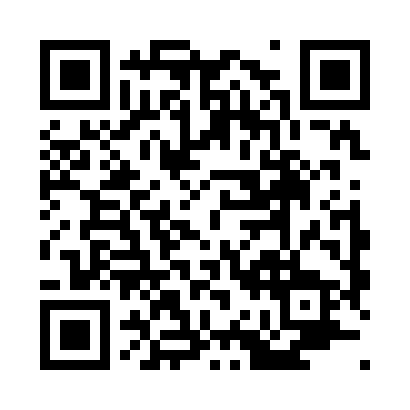 Prayer times for Abdie, UKWed 1 May 2024 - Fri 31 May 2024High Latitude Method: Angle Based RulePrayer Calculation Method: Islamic Society of North AmericaAsar Calculation Method: HanafiPrayer times provided by https://www.salahtimes.comDateDayFajrSunriseDhuhrAsrMaghribIsha1Wed3:185:261:106:238:5411:022Thu3:175:241:106:248:5611:033Fri3:165:221:106:258:5811:044Sat3:155:201:106:279:0111:055Sun3:145:181:106:289:0311:066Mon3:135:151:096:299:0511:077Tue3:125:131:096:309:0711:088Wed3:115:111:096:319:0911:099Thu3:095:091:096:329:1111:1010Fri3:085:071:096:349:1311:1111Sat3:075:051:096:359:1411:1212Sun3:065:031:096:369:1611:1313Mon3:055:011:096:379:1811:1414Tue3:044:591:096:389:2011:1515Wed3:034:571:096:399:2211:1616Thu3:034:551:096:409:2411:1717Fri3:024:541:096:419:2611:1818Sat3:014:521:096:429:2811:1919Sun3:004:501:096:439:3011:2020Mon2:594:481:096:449:3111:2121Tue2:584:471:106:459:3311:2122Wed2:584:451:106:469:3511:2223Thu2:574:441:106:479:3611:2324Fri2:564:421:106:489:3811:2425Sat2:554:411:106:499:4011:2526Sun2:554:391:106:509:4111:2627Mon2:544:381:106:519:4311:2728Tue2:544:371:106:529:4411:2829Wed2:534:351:106:529:4611:2830Thu2:534:341:116:539:4711:2931Fri2:524:331:116:549:4911:30